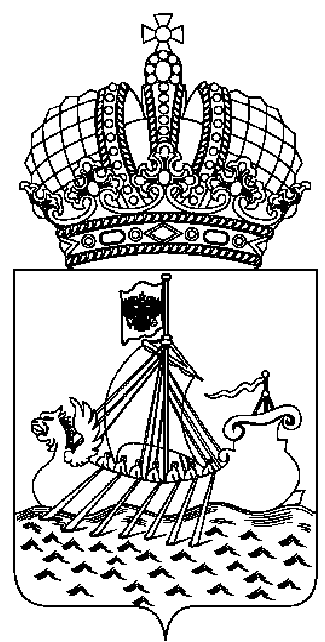 ДЕПАРТАМЕНТ ГОСУДАРСТВЕННОГОРЕГУЛИРОВАНИЯ ЦЕН И ТАРИФОВКОСТРОМСКОЙ ОБЛАСТИП О С Т А Н О В Л Е Н И Еот «18» декабря 2015 года	                                                  		 № 15/556 Об утверждении производственной программы ООО «КФК Водоканал»  в сфере водоснабжения и водоотведения на 2016  годВ соответствии с Федеральным законом от 7 декабря 2011 года № 416-ФЗ «О водоснабжении и водоотведении», постановлением Правительства Российской Федерации от 29 июля 2013 года № 641 «Об инвестиционных и производственных программах организаций, осуществляющих деятельность в сфере водоснабжения и водоотведения», и руководствуясь постановлением администрации Костромской области от 31 июля 2012 года № 313-а «О департаменте государственного регулирования цен и тарифов Костромской области», департамент государственного регулирования цен и тарифов Костромской области ПОСТАНОВЛЯЕТ:1. Утвердить производственную программу ООО «КФК Водоканал» в сфере водоснабжения и водоотведения на 2016 год (приложение).2. Настоящее постановление вступает в силу с 1 января 2016 года.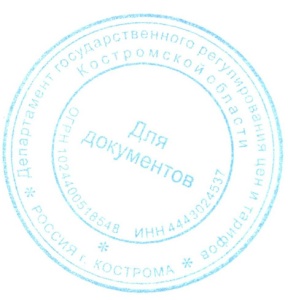 Директор департамента	          		                                  И.Ю.Солдатова2ПРОИЗВОДСТВЕННАЯ ПРОГРАММАООО «КФК Водоканал» в сфере водоснабжения и водоотведения на 2016 годПаспорт производственной программыПеречень плановых мероприятий по ремонту объектов централизованных систем водоснабжения, мероприятий по энергосбережению и энергоэффективностиПланируемый объем транспортируемой водыОбъем финансовых потребностей, необходимых для реализации производственной программы в сфере водоснабжения2016 год – 1459,00  тыс. руб.Плановые значения показателей надежности, качества и  энергетической эффективности объектов централизованной системы холодного водоснабжения Перечень плановых мероприятий по ремонту объектов централизованных систем водоотведения, мероприятий по энергосбережению и энергоэффективностиПланируемый объем транспортируемых сточных водОбъем финансовых потребностей, необходимых для реализации производственной программы в сфере водоотведенияОбъем финансовых потребностей:2016 год – 632,81  тыс. руб.;Показатели надежности, качества и  энергетической эффективности объектов централизованной системы водоотведения Х. Расчет эффективности производственной программыРасчет эффективности производственной программы осуществляется путем сопоставления динамики изменения плановых значений показателей надежности, качества и энергетической эффективности объектов централизованных систем водоснабжения и (или) водоотведения и расходов на реализацию производственной программы в течение срока её действия.ХI. Отчет об исполнении производственной программыОтчет об исполнении производственной программы за истекший год долгосрочного периода регулирования предоставляется ежегодно в срок до 1 марта года, следующего за регулируемым по форме, разработанной департаментом государственного регулирования цен и тарифов Костромской области.Приложениек постановлению департамента государственного регулирования цен и тарифов Костромской областиот «18» декабря  2015 г. № 15/556     Регулируемая организация:Общество с ограниченной ответственностью «КФК Водоканал»Адрес:156010 г.Кострома, ул.Самоковская, д.10 «А»Уполномоченный орган, утверждающий программу:Департамент государственного регулирования цен и тарифов Костромской областиАдрес:156005, Костромская область, г. Кострома, ул. Свердлова, 82-аПериод реализации производственной программы год№ п/пнаименование мероприятияед. изм.финансовые потребности на реализацию мероприятия (всего)график реализации мероприятий№ п/пнаименование мероприятияед. изм.финансовые потребности на реализацию мероприятия (всего)2016 год1.мероприятия по ремонту объектов централизованной системы водоснабжениятыс. руб.1459,0№
п/пПоказатели производственной деятельностиЕд. измерения2016 год1. Объем принятой к транспортировке водытыс. куб. м488,502.Объем потерьтыс. куб. м0,003.Уровень потерь к объему принятой к транспортировке воды%0,004.Собственное потреблениетыс. куб. м0,005.Объем реализации товаров и услуг, в том числе по потребителям:тыс. куб. м488,505.1-населениютыс. куб. м0,005.2 - бюджетным потребителямтыс. куб. м0,005.3- прочим потребителямтыс. куб. м488,50№ п/пНаименование показателяплановое значение показателя на 2016 г.1.1доля проб питьевой воды в распределительной водопроводной сети, не соответствующих требованиям, в общем объеме проб, отобранных по результатам производственного контроля качества питьевой воды0,002.Показатели надежности и бесперебойности системы холодного водоснабжения 2.1количество перерывов в подаче воды, зафиксированных в местах исполнения обязательств организацией, осуществляющей холодное водоснабжение, по подаче холодной воды, возникших в результате аварий, повреждений и иных технологических нарушений на объектах централизованной системы холодного водоснабжения, принадлежащих организации, осуществляющей холодное водоснабжение, в расчете на протяженность водопроводной сети в год (ед./км)0,003.1доля потерь воды в централизованных системах водоснабжения при транспортировке в общем объеме воды, поданной в водопроводную сеть, %0,003.2удельный расход электрической энергии, потребляемой в технологическом процессе транспортировки питьевой воды, на единицу объема транспортируемой воды (кВт*ч/куб. м)0,61№ п/пнаименование мероприятияед. изм.финансовые потребности на реализацию мероприятия (всего)график реализации мероприятий№ п/пнаименование мероприятияед. изм.финансовые потребности на реализацию мероприятия (всего)2016 год1.мероприятия по ремонту объектов централизованной системы водоотведениятыс. руб.632,81№
п/пПоказатели производственной деятельностиЕд. измерения2016 г.1. Объем транспортируемых сточных водтыс. куб. м1047,102.Объем транспортируемых сточных вод, пропущенный через очистные сооружениятыс. куб. м0,003.Собственные стоки предприятиятыс. куб. м0,004.Объем реализации товаров и услуг, в том числе по потребителям:тыс. куб. м1047,104.1-населениютыс. куб. м0,004.2. - бюджетным потребителямтыс. куб. м 0,004.3- прочим потребителямтыс. куб. м1047,10№ п/пНаименование показателяплановое значение показателя на 2016 г.1.1удельное количество аварий и засоров в расчете на протяженность канализационной сети в год, (ед./км)0,002.1очистка не предусмотрена сферой деятельности - 3.1удельный расход электрической энергии, потребляемой в технологическом процессе транспортировки сточных вод, на единицу объема транспортируемых сточных вод (кВт*ч/куб. м)0,66